I. MỤC TIÊU:Kiến thức:Kiểm tra đánh giá các kiến thức cơ bản về hệ điều hành, tập tin và thư mục, phần cứng máy tínhKỹ năng:Kiểm tra đánh giá các kỹ năng trình bày diễn đạt của học sinh, kỹ năng áp dụng lý thuyết làm bài tập.Thái độ: - Giáo dục thái độ trung thực, cẩn thận, tỉ mỉ khi làm bài, có ý thức vươn lên trong học tập.4. Phát triển năng lực:Năng lực giải quyết vấn đềNăng lực sáng tạoNăng lực CNTTNăng lực sử dụng ngôn ngữ...II. PHẠM VI ÔN TẬP:Bài 1: Kiến thức về hệ điều hànhBài 2: Kiến thức về tập tin và thư mụcBài 3: Kiến thức về phần cứng máy tínhIII. NỘI DUNG ÔN TẬP:(Trang sau)CÂU HỎI ÔN TẬPA. Lý thuyết:Câu 1: Hệ điều hành là gì? Nêu các nhiệm vụ của hệ điều hành? Hãy kể tên 3 hệ điều hành mà em biết? Câu 2: Trình bày ý nghĩa của các tùy chọn sau: Log off, Lock, Sleep.Câu 3: Trình bày cách tạo thư mục mới và cách đặt lại tên cho thư mục.Câu 4: Trình bày cách sao chép và di chuyển tệp tin, thư mục.Câu 5: Kể tên các loại máy tính? Giả sử Nguyễn Thanh Anh là nhân viên phát triển kinh doanh, Thanh Anh sẽ chịu trách nhiệm tìm kiếm khách hàng mới để đề xuất cho phòng dự án. Trong một số trường hợp, cô ấy cần ra ngoài thay cho giám đốc chi nhánh để xử lý công việc. Các hình ảnh, cũng như Word và Excel sẽ là chìa khóa cho các đề xuất của cô ta. Em hãy xác định loại máy tính phù hợp nhất cho nhân viên mới này.Câu 6: Chíp vi xử lý có chức năng gì? Chip vi xử lý được gắn trên thành phần nào trong máy tính?Câu 7: So sánh sự giống và khác nhau của ROM và RAM.B. Bài tập:1. Bài tập trắc nghiệm: Các dạng bài tập trắc nghiệm trong sách giáo khoa thuộc bài 1, bài 2, bài 3.2. Bài tập tự luận:- Bài tập chỉ ra thư mục mẹ con, viết đường dẫn tới tệp tin, thư mục.- Nhận diện một số thiết bị phần cứng; thiết bị vào, ra3. Một số bài tập cụ thể: Bài 1: Cho cây thư mục:Bài 2: Kể tên các thiết bị sau: --------------------Hết---------------------TRƯỜNG THCS GIA THỤYTỔ TOÁN - LÝNỘI DUNG ÔN TẬP HỌC KÌ IMÔN: TIN HỌC 6Năm học 2020 - 2021BAN GIÁM HIỆU  Phạm Thị Hải Vân   T/N CHUYÊN MÔN     Trần Thị Huệ Chi      GV RA ĐỀ CƯƠNG        Nguyễn Bích Ngọc TRƯỜNG THCS GIA THỤYTỔ TOÁN - LÝĐỀ CƯƠNG ÔN TẬP HỌC KÌ IMÔN: TIN HỌC 6Năm học 2020 - 2021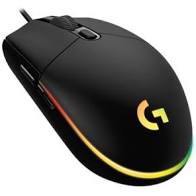 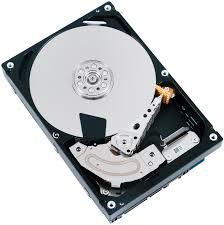 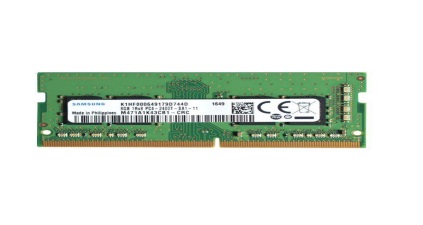 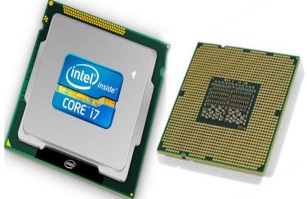 